2016 m. Šilalės rajono krepšinio pirmenybių rezultatai  Eil.Nr.Komandospavadinimas12345678Tšk.Vieta1.JŪRA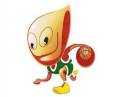 62:100142:58196:110154:11212.ŠILALĖS SM80:67264:100192:62256:85186:7423.RIMKAUS ŪKIS67:80184:80278:89197:5224.BOBUTĖS PASKOLA80:84184:792105:80272:8815.MEDVĖGALIS125:622100:64289:78279:84176:8416.UPYNA58:42262:92152:97180:105152:10117.ŠILALIŠKIAI-KVĖDARSTA110:96285:56284:762117:6928.ŠILALĖS AGRO112:54274:86188:722101:52269:1171